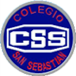 mramosprofesora@gmail.com  Evaluación N° 2 Segundo Semestre “CIENCIAS NATURALES”  Segundo  BásicoNombre: _________________________________________________Fecha de Entrega: 16-10-20I) Encierra en un círculo la alternativa correctaEl  Loro Tricahue vive en Chile, ¿en qué zona?La Norte				B) La  Central				C) La Sur La Chinchilla vive en Chile, ¿en qué zona?La Norte				B) La  Central				C) La Sur Está  en peligro de extinción debido a que es  vendida como mascota:Ranita de Chiloé			B) La Chinchilla			C) La Ranita de DarwinLo declararon monumento natural de Chile:Al Huemul				B) Al Pingüino de Humboldt		C) Al Zorro ChiloteLe sacan la  piel para utilizarla en la fabricación de abrigos a la: Ranita de Chiloé		B) La Chinchilla				C) La Ranita de DarwinLos animales nativos son aquellos:Originarios de un lugar específico  Que se encuentran en los zoológicosNinguna de las anteriores    Que los animales estén en peligro de extinción quiere decir que:Hay pocos pero no pueden desaparecerHay pocos y que pueden desaparecer Ninguna de las anteriores “Sus  crías  crecen en el huevo, fuera de la madre. Los huevos pueden ser incubados dentro de la madre o puesto entre vegetales”, esta característica corresponde a:Los Anfibios		B) Las Aves 			C) Los Reptiles“Los huevos se transforman en larvas que viven en el agua, tienen una cola y respiran por branquias”, esta característica corresponde a:Los Anfibios		B) Las Aves 				C) Los Reptiles10) Las crías de los Mamíferos crecen dentro de:         A) Huevos		         B) Dentro de la madre			C) Dentro del macho     11) Los Mamíferos al nacer son alimentados por:       A) Agua			B) Suero					C) Leche de la madre    12) “Son similares a sus padres, pero más pequeños, esta característica corresponde a: 	A) Las Aves y los Anfibios	       	B) Los Mamíferos y los Reptiles    C) Los Mamíferos y las Aves       13) Vivíparos  son:Los Mamíferos		B) Los Reptiles 				C) Los anfibiosII) Responde con una V si es verdadero una F si es falso.____ Las crías  de los Reptiles crecen  en el huevo dentro de la madre.____ El sapo adulto pone huevos en el agua.____ Las crías  de los Reptiles  son similares a los padres.____ El anfibio adulto tiene cola y respira por branquias.____ La tortuga es un reptil.____ La tortuga es un anfibio.____ Que un animal crezca dentro de su madre significa que es vivíparo____ Que un animal crezca dentro de un  huevo significa que es ovíparo.